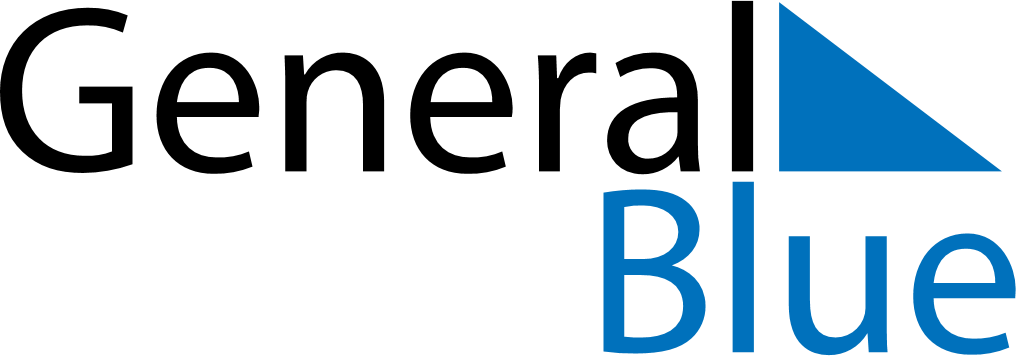 March 2026March 2026March 2026MartiniqueMartiniqueSundayMondayTuesdayWednesdayThursdayFridaySaturday12345678910111213141516171819202122232425262728293031